Интерфейс человекомашинныйМАРКИРОВКА И ОБОЗНАЧЕНИЯ ОРГАНОВ 
УПРАВЛЕНИЯ И КОНТРОЛЬНЫХ 
УСТРОЙСТВПравила кодирования информацииГОССТАНДАРТ РОССИИ 
МоскваПредисловие1 РАЗРАБОТАН И ВНЕСЕН Техническим комитетом по стандартизации ТК 33 «Электротехника»2 ПРИНЯТ И ВВЕДЕН В ДЕЙСТВИЕ Постановлением Госстандарта России от 8 декабря 2000 г. № 348-ст3 Настоящий стандарт содержит полный аутентичный текст международного стандарта МЭК 60073-96, издание 5.0 «Основные принципы и принципы безопасности человекомашинного интерфейса, маркировка и обозначения. Принципы кодирования устройств срабатывания и выключателей»4 ВВЕДЕН ВПЕРВЫЕСОДЕРЖАНИЕВведениеМеждународный стандарт МЭК 60073-96 «Основные принципы и требования безопасности человеко-машинного интерфейса, маркировка и обозначения. Правила кодирования устройств срабатывания и выключателей» является базовым стандартом МЭК по безопасности и в соответствии с Руководством ИСО/МЭК 51:1990 «Рекомендации для включения требований по безопасности в стандарты» предназначен для использования техническими комитетами Международной электротехнической комиссии (МЭК) при разработке стандартов на электрооборудование конкретных видов, и его требования должны применяться в случаях, если они включены в стандарты МЭК.Обеспечение надежного управления и оперативного вмешательства - основные задачи персонала, осуществляющего контроль и управление оборудованием и технологическими процессами. Информация, поступающая от контрольных устройств, должна отвечать потребностям операторов, контролирующих и управляющих находящимися в работе оборудованием, системами оборудования и технологическими процессами. Органы управления и контрольные устройства (датчики), используемые операторами, должны иметь соответствующую маркировку и обозначения, выбранные в зависимости от применяемых видов сигналов и установленных правил их кодирования, при этом должны также учитываться требования безопасности и эргономики.Разработанный на основе прямого применения стандарта МЭК 60073-96 государственный стандарт не заменяет действующие межгосударственные стандарты и государственные стандарты Российской Федерации системы «человек-машина» и является основополагающим стандартом по безопасности, определяющим общие требования к маркировке и обозначению органов управления и контрольных устройств, а также устанавливающим правила кодирования сигналов различных видов.Стандарт должен применяться техническими комитетами по стандартизации при разработке и пересмотре стандартов и других нормативных документов по стандартизации на оборудование, машины, системы машин и технологические процессы, в которых устанавливаются требования к органам управления и контрольным устройствам.В европейском экономическом сообществе действует стандарт EN 60073:1996, полностью соответствующий МЭК 60073-96.ГОСТ Р МЭК 60073-2000ГОСУДАРСТВЕННЫЙ СТАНДАРТ РОССИЙСКОЙ ФЕДЕРАЦИИИнтерфейс человеко-машинныйМАРКИРОВКА И ОБОЗНАЧЕНИЯ ОРГАНОВ УПРАВЛЕНИЯ И КОНТРОЛЬНЫХ УСТРОЙСТВПравила кодирования информацииBasic and safety principles for man-machine interface, marking and identification.Coding principles for indication devices and actuatorsДата введения 2002-01-011 Область примененияНастоящий стандарт устанавливает основные правила обозначения органов управления и контрольных устройств, кодирования информации в виде визуальных (световых), звуковых и осязательных сигналов с целью:- обеспечить безопасность людей (операторов), оборудования и охрану окружающей среды посредством наблюдения за состоянием оборудования и технологическими процессами;- обеспечить быстрое распознавание информации органов управления и устройств, осуществляющих контроль, управление и обслуживание оборудования и наблюдение за технологическими процессами.Стандарт предназначен для применения техническими комитетами по стандартизации как в простых случаях с использованием небольшого количества органов управления и контрольных устройств с одним или двумя видами сигналов, так и в сложных системах с использованием большого количества разнообразных видов органов управления и контрольных устройств с сигналами необходимых видов.2 Нормативные ссылкиВ настоящем стандарте использованы ссылки на следующие стандарты:ГОСТ Р МЭК 60027-1-2000 Обозначения буквенные, применяемые в электротехнике. Общие положенияГОСТ Р МЭК 60204-1-99 Безопасность машин. Электрооборудование машин и механизмов. Часть 1. Общие требованияГОСТ Р МЭК 60447-2000 Интерфейс человекомашинный. Принципы приведения в действие3 ОпределенияВ стандарте используют термины, приведенные в МЭК 60050 (845) [1], МЭК 61310-1 [2], ГОСТ Р МЭК 60447, а также следующие:3.1 кодирование: Упорядоченная система представления определенных сигналов или их величин другим набором сигналов, соответствующая установленным правилам (МЭК 61310-1).3.2 контрольное устройство: Механическое, оптическое или электрическое устройство, передающее визуальный, звуковой или осязательный сигналы.3.2.1 звуковой сигнал: Информация, передаваемая посредством тона, частоты или периодичности, исходящая от звукового источника.3.2.2 осязательный сигнал: Информация, передаваемая посредством вибрации, усилия, шероховатости поверхности, очертаний или специального размещения органа управления.3.2.3 визуальный сигнал: Информация, передаваемая посредством света, контраста, цвета, формы, размера или позиции.3.3 орган управления: Часть системы приведения в действие, которая воспринимает воздействие человека (ГОСТ Р МЭК 60447).Примечание - В настоящем стандарте орган управления в виде интерактивного экранного устройства отображения является частью этого устройства, которое представляет функцию органа управления.3.4 механический индикатор: Контрольное устройство, представляющее собой неотъемлемую часть механического или электромеханического коммутационного устройства и указывающее положение: «ОТКРЫТО», «ЗАКРЫТО» или промежуточное положение (например, пускового переключателя при изменении позиции со звезды на треугольник), но не являющееся ручным выключателем.3.5 человекомашинный интерфейс (ЧМИ): Технические средства контроля и управления, являющиеся частью оборудования, предназначенные для обеспечения непосредственного взаимодействия между оператором и оборудованием и дающие возможность оператору управлять оборудованием и контролировать его функционирование (ГОСТ Р МЭК 60447).Примечание - Такие средства могут включать приводимые в действие вручную органы управления, контрольные устройства и дисплеи.3.6 световая сигнализация: Объект или аппарат, предназначенный для излучения светового сигнала (МЭС 845-11-05).3.7 светоизлучающий диод (светодиод): Устройство, включающее в себя p-n-переход, испускающее световое излучение при прохождении через него электрического тока (МЭС 845-04-40).3.8 освещенный выключатель: Выключатель с встроенным в него источником света. Источник света может быть зависим или независим от состояния выключателя.3.9 оттенок: Свойство зрительного восприятия, согласно которому подсвечиваемая область кажется подобной красному, желтому, зеленому и синему цвету или комбинации двух из них (МЭС 845-02-35).3.10 яркость: Свойство зрительного восприятия, согласно которому подсвечиваемая область кажется более или менее испускающей свет (МЭС 845-02-28).3.11 насыщенность: Цветность, красочность подсвечиваемой области в пропорции к ее яркости (МЭС 845-02-41).Примечание - Для определенных условий просмотра и на уровнях яркости в пределах диапазона зрения, цветовой задающий сигнал заданной цветности показывает приблизительно постоянное насыщение для всех уровней яркости, кроме случаев, когда яркость является очень высокой.3.12 контраст:а) с точки зрения восприятия - оценка различия двух или более частей подсвечиваемой области, видимых одновременно или последовательно (например контраст яркости, контраст светлости, цветовой контраст, одновременный контраст, последовательный контраст и т.д.);б) с физической точки зрения - величина, используемая при корреляции воспринятого контраста яркости, обычно определяемая по одной из формул, характеризующих степень яркости рассматриваемых явлений, например: вблизи порога яркости или при более высоких значениях яркости (МЭС 845-02-47).4 Правила кодирования4.1 Общие положенияПравила кодирования сигналов должны быть установлены на стадии проектирования оборудования и производственных систем и быть совместимы при использовании с другим оборудованием в пределах того же самого оборудования или процесса. Выбор вида кодируемого сигнала должен зависеть от задач, выполняемых обслуживающим персоналом (операторами), и условий эксплуатации, в которых эти задачи должны быть выполнены.Рекомендуется применять один или более следующих способов кодирования сигналов:Визуальные (световые) сигналы:- цветом;- формами;- положением;- изменяющимися во времени характеристиками (вспыхивающие).Звуковые сигналы:- типом звука;- чистотой тона;- изменяющимися во времени характеристиками.Осязательные сигналы:- формами;- воспринимаемым усилием;- вибрацией;- позицией;- изменяющимися во времени характеристиками.В таблице 1 представлены примеры способов кодирования.Значения выбранных сигналов должны быть однозначными и приводиться в эксплуатационной документации для оборудования и/или систем оборудования.Таблица 1- Средства кодирования4.2 Визуальные (световые) сигналыЦвет и изменение во времени визуальных сигналов (мигание) - наиболее эффективные средства привлечения внимания. Визуальные способы кодирования должны использоваться с непротиворечивыми значениями цвета - для предоставления приоритета, а мигание - для привлечения внимания.Для операторов с аномальным цветоощущением рекомендуется использовать комбинированные средства кодирования.Если цвет как средство кодирования выбран для органов управления и контрольных устройств, в том числе для обеспечения безопасности людей и охраны окружающей среды (см. 4.2.1.1), то должны применяться дополнительные средства кодирования.В условиях эксплуатации, запрещающих применение средств кодирования цветом, должны применяться другие средства кодирования (см. 4.2.2 - 4.4).Примечание - Выражения «дополнительно к другому» означает «в дополнение», например форма в дополнение к цвету; «альтернатива другому коду» означает «вместо», например форма вместо цвета.4.2.1 Кодирование цветомКаждый цвет имеет определенное смысловое значение (см. таблицу 2), и эти цвета должны быть легко идентифицируемы и отличны от цвета фона и любых других определенных цветов. Некоторые цвета должны быть зарезервированы для обозначения сигналов безопасного применения. Рекомендуется, чтобы число используемых цветов сводилось к реальному минимуму.Настоящий стандарт устанавливает следующие цвета для органов управления и контрольных устройств: КРАСНЫЙ, ЖЁЛТЫЙ, ЗЕЛЕНЫЙ, СИНИЙ, ЧЕРНЫЙ, СЕРЫЙ, БЕЛЫЙ.Примечание - ЧЕРНЫЙ цвет также используется для контрольных устройств, например для символов на экранах видеодисплеев или механических индикаторах.Помимо оттенка, как основного вида кодирования цветом, более расширенную информацию относительно примененного цвета можно представлять насыщением, яркостью или контрастом.В случаях, когда цвет является единственным средством кодирования, материал органов управления и контрольных устройств должен быть выбран таким, чтобы цвета не тускнели или не изменялись в значительной степени в течение срока службы в условиях эксплуатации, установленных для органов управления и контрольных устройств.Примечания1 Определения цвета для поверхности приведены в ИСО 3864 [3].2 СЕРЫЙ цвет не определен в ИСО 3864.4.2.1.1 Выбор цветаОбщие принципы смыслового (функционального) значения цвета для отображения информации приведены в таблице 2.Таблица 2 - Функциональные значения цвета для кодированияЕсли органы управления, соединенные параллельно, установлены в разных местах, где один и тот же источник информации может иметь различные смысловые значения, для них могут использоваться различные цвета (см. приложение В).Газоразрядные лампы и желтые светодиоды могут использоваться в качестве белого цвета, если не возникнет путаницы у оператора.Если используют по меньшей мере два светодиода БЕЛОГО, ЖЕЛТОГО и ЗЕЛЕНОГО цветов одновременно и на одном и том же рабочем месте, должны быть приняты меры, исключающие неправильное действие оператора.Цвет для отображения информации должен быть выбран в зависимости от передаваемой информации. Смысловые значения должны быть классифицированы по цвету, согласно которым следующим критериям контроля отдают приоритет:- безопасность людей или оборудования;- состояние процесса;- состояние оборудования.Критерий для однозначного выбора кодирования цветом приведен в таблицах 6 - 8.4.2.1.2 Цвета видеодисплеевЦвета, используемые для отображения информации, должны соответствовать 4.2.1, а их смысловые значения - 4.2.1.1.Цвета должны контрастировать со смежными цветами и с фоном дисплея.Смысловое значение каждого цвета должно применяться согласованно при использовании нескольких дисплеев и других связанных приборов.В целях безопасности цвета должны быть яркими, насыщенными и контрастными.Цвета для информации низкого приоритета могут быть тусклыми и ненасыщенными.4.2.1.3 Контрастные цветаС целью безопасности следует применять контрастные цвета, например между контрольным устройством или органом управления и монтажной поверхностью. Контрастный цвет КРАСНЫЙ для выключателя аварийной остановки может быть заменен на ЖЕЛТЫЙ.Примечание - Пример для выключателей устройств аварийного отключения приведен в ГОСТ Р МЭК 60204-1.4.2.2 Кодирование графическими символами и/или положениемВизуальные коды, использующие в качестве средств кодирования форму и (или) положение, могут применяться следующим образом:a) как основной код;b) как дополнительный к основному коду, например графические символы в дополнение к цветам, чтобы исключить ошибки, имеющие место у людей с дефектным цветовым восприятием.Смысловые значения графических символов представлены в таблице 3.Кодирование положением главным образом применяется для обозначения состояния процесса или оборудования (см. ГОСТ Р МЭК 60447).Рекомендуется применять графические символы (например основанные на ГОСТ Р МЭК 60027-1, МЭК 60417 [4], МЭК 60617 [5] или ИСО 7000 [6]), дополненные, например, буквенными символами или словесной информацией, чтобы обозначить состояние связанного оборудования (см. таблицу 8).Таблица 3 - Значение графических символов для кодированияЕсли графические обозначения являются единственным средством кодирования, размер графических символов и контраст по отношению к фону должны соответствовать указанному случаю применения.Примечание - Специфическое сообщение может быть передано графическим символом в подписи.Если обозначения графических символов могут повлиять на безопасность людей или оборудования, необходимо обеспечить дополнительные средства кодирования.4.2.3 Кодирование мигающим сигналом4.2.3.1 Общие принципыДля отображения информации используют непрерывно горящий свет. Чтобы привлечь внимание, и в особенности для его акцентирования, может применяться мигающий сигнал, например для обозначения:a) требования немедленного действия (см. примечание);b) различия между указанным (или номинальным) и фактическим состоянием соответствующего оборудования;c) изменения состояния оборудования (мигание во время переходного процесса).Примечание - Когда оператор подтверждает мигающий сигнал, он включает постоянное свечение.4.2.3.2 Частоты мигания визуальных сигналовПриняты две частоты мигания: f1 и f2. Информация самого высокого приоритета должна передаваться с наибольшей частотой мигания.Допустимые диапазоны частот мигания следующие:- f1 - медленное мигание: 0,4 - 0,8 Гц (от 24 до 48 миг./мин);- f2 - нормальное мигание: 1,4 - 2,8 Гц (от 84 до 168 миг./мин).Если применяют только одну частоту мигания, то это должна быть частота f2.Отношение f1:f2 должно быть постоянным для данного применения и составлять от 1:2,5 до 1:5. Рекомендуется отношение 1:4 (например, частоты 0,5 и 2 Гц).Желательно, чтобы отношение ИМПУЛЬС/ПАУЗА было близким к 1:1, т.е. период «ВКЛЮЧЕНИЯ» лампы должен быть примерно равен периоду «ОТКЛЮЧЕНИЯ». Для f1 ИМПУЛЬС может быть продолжительнее, чем ПАУЗА; для f2 ИМПУЛЬС может быть короче, чем ПАУЗА. Однако отношение ИМПУЛЬС/ПАУЗА для f1 = 2:1 и f2 = 1:2 никогда не должно быть превышено.Примечание - Для текста рекомендуется мигание фонового поля вместо мигания текстовой строки. Когда это невозможно, рекомендуется, чтобы время «ВКЛЮЧЕНИЯ» превышало вдвое время «ОТКЛЮЧЕНИЯ».4.3 Звуковые сигналыЗвуковые сигналы могут использоваться в случаях, когда:- необходимо привлечь внимание оператора;- закодированная информация будет короткой, простой и переходной;- информация требует немедленного или зависимого от времени ответа;- применение визуальных сигналов ограничено;- критичность ситуации вызывает необходимость дополнительной или избыточной информации.Звуковой сигнал может состоять из чистых или сложных тонов, шумового или проговариваемого сообщения. Звуковой сигнал должен отметить начало и продолжительность опасной ситуации или предупредить об угрожающей опасности.Звуковые сигналы должны быть слышимы и легко распознаваемы операторами и людьми в заданном районе приема сигнала и при заданных условиях фонового шума. Сигналы должны четко отличаться от сигнала аварийной эвакуации (см. ИСО 8201 [7]).Звуковые сигналы различных видов должны быть однозначно различимы друг от друга.Должна быть принята во внимание ограниченная слышимость сигналов в случаях использования персоналом защитных устройств или наушников, а также у людей с нарушением слуха.Общие правила для обозначения звуковых сигналов при кодировании информации представлены в таблице 4.Для предотвращения звуковой перегрузки операторов необходимо ограничиться минимумом звуков различных видов в данном применении.Таблица 4 - Смысловое значение звуковых сигналовНепрерывный звуковой сигнал должен применяться только в некоторых, строго ограниченных случаях (например при смене опасного или переходного состояния на безопасное состояние).Звуковые сигналы не должны применяться при безопасном состоянии (тишина).Требования для определения звуковых сигналов опасности и безопасности приведены в ИСО 11429 [8].4.4 Осязательные сигналыОсязательные сигналы для передачи информации оператору через органы осязания могут использоваться в ограниченных случаях, например для привлечения внимания к опасной ситуации во время функционирования оборудования.Осязательные сигналы при использовании контрольных устройств оборудования должны легко распознаваться оператором заданным способом.Осязательные сигналы предназначены для использования квалифицированным (проинструктированным) персоналом и могут применяться только в случае, если гарантируется непосредственный и постоянный контакт между органом управления и частью человеческого тела.Общие правила для осязательных сигналов при кодировании информации приведены в таблице 5.Таблица 5 - Смысловое значение осязательных сигналов5 Рекомендации по применению5.1 Режимы индикацииИндикация может использоваться для выдачи информации в следующих режимах:a) приведение в состояние готовности - для привлечения внимания оператора или указания, что он должен выполнить некоторую задачу;b) индикация - для предоставления информации о состоянии;c) подтверждение - для подтверждения или команды, или ее результата, или завершения изменения, или времени изменения.Значения кодов индикации должны соответствовать указанным:- в таблице 6 - для безопасности людей, имущества и/или среды;- в таблице 7 - для состояния процесса;- в таблице 8 - для состояния оборудования.Использование КРАСНОГО, ЖЕЛТОГО и ЗЕЛЕНОГО цветов в значении привилегированных цветов - БЕЛОГО, СЕРОГО и ЧЕРНОГО - по таблице 8 разрешается только в случае, если не возникнет путаницы со значениями по таблицам 6, 7, и цвета дополняются графическими символами и/или словесной информацией, нанесенной на отсчетные устройства средств измерения или рядом с ними.5.2 Режимы приведения в действиеДатчики могут использоваться в следующих режимах для выдачи команд вручную:a) приведение в состояние готовности - для приведения в готовность персонала в определенных условиях, например при опасности;b) влияние - для управления оборудованием или влиянием на процессы;c) подтверждение - для подтверждения тревоги или некоторой выданной информации.Примечание - При подтверждении мигающий сигнал становится непрерывным.Смысловые значения кодов приведения в действие должны соответствовать указанным в таблице 9.5.2.1 Неосвещенные органы управления (выключатели).5.2.1.1 Аварийные выключателиАварийные выключатели «СТОП»/«ВЫКЛЮЧЕНО» должны быть КРАСНОГО цвета (см. таблицу 9). Исключения допускаются, если цвет нельзя обеспечить (например в случае монохроматических экранов); в таком случае должны использоваться другие средства, чтобы надежно идентифицировать функцию выключателя.Если один выключатель используется для выполнения как аварийной «СТОП»/«ВЫКЛЮЧЕНО» операции, так и для обычной операции, должен применяться КРАСНЫЙ цвет. Исключения допускаются, если цвет нельзя обеспечить.5.2.1.2 Выключатели «СТОП»/«ВЫКЛЮЧЕНО»Для выключателей «СТОП»/«ВЫКЛЮЧЕНО» цвета БЕЛЫЙ, СЕРЫЙ и ЧЕРНЫЙ являются предпочтительными. При этом предпочтение отдается ЧЕРНОМУ цвету. Также допускается КРАСНЫЙ цвет. ЗЕЛЕНЫЙ цвет не используется.5.2.1.3 Выключатели «ПУСК»/«ВКЛЮЧЕНО»Для выключателей «ПУСК»/«ВКЛЮЧЕНО», которые вызывают срабатывание выключенных коммутационных устройств и оборудования, цвета БЕЛЫЙ, СЕРЫЙ и ЧЕРНЫЙ являются предпочтительными. БЕЛЫЙ цвет является более предпочтительным.Допускается использование ЗЕЛЕНОГО цвета. КРАСНЫЙ цвет не используется.5.2.1.4 Использование БЕЛОГО и ЧЕРНОГО цветов для определенных значенийВ случае использования БЕЛОГО и ЧЕРНОГО цветов БЕЛЫЙ цвет должен использоваться для выключателей «ПУСК»/«ВКЛЮЧЕНО», а ЧЕРНЫЙ - для выключателей «СТОП»/«ВЫКЛЮЧЕНО».5.2.1.5 Выключатели, предназначенные одновременно для «ПУСКА» и «ОСТАНОВА» или «ВКЛЮЧЕНИЯ» и «ВЫКЛЮЧЕНИЯ».Таблица 6 - Обозначения сигнальных кодов для обеспечения безопасности людей, имущества и окружающей средыТаблица 7 - Обозначение сигнальных кодов, отображающих состояние процессаТаблица 8 - Обозначения сигнальных кодов, отображающих состояние оборудованияТаблица 9 - Основные значения кодов для выключателей5.2.1.5.1 Для выключателей многократного нажатия, вызывающих таким образом попеременно «ПУСК» и «ОСТАНОВКУ» или «ВКЛЮЧЕНИЕ» и «ВЫКЛЮЧЕНИЕ», цвета БЕЛЫЙ, СЕРЫЙ и ЧЕРНЫЙ являются предпочтительными.ЖЕЛТЫЙ и ЗЕЛЕНЫЙ цвета не должны использоваться. КРАСНЫЙ цвет должен использоваться только в случае, если выключатель, отличный от кнопочного переключателя, применяется для выполнения как аварийной и «СТОП»/«ВЫКЛЮЧЕНО» операции, так и для обычной операции.5.2.1.5.2 БЕЛЫЙ, СЕРЫЙ и ЧЕРНЫЙ цвета являются предпочтительными для выключателей, которые при нажатии на них вызывают движение и прекращают движение при их отпускании (толчковые выключатели). Допускается использовать ЗЕЛЕНЫЙ цвет. КРАСНЫЙ цвет не используется5.2.1.6 ВОЗВРАТНЫЕ выключателиВОЗВРАТНЫЕ выключатели (применяемые, например, с защитными реле) должны быть СИНЕГО, БЕЛОГО, СЕРОГО или ЧЕРНОГО цветов, за исключением возвратных выключателей, выполняющих также функцию «СТОП»/«ВЫКЛЮЧЕНО». Цвет выключателей «СТОП»/«ВЫКЛЮЧЕНО» должен выбираться в соответствии с 5.2.1.2.5.2.2 Выключатели со встроенной световой сигнализацией5.2.2.1 ТипыВыключатели со встроенной световой сигнализацией в зависимости от цвета, отображаемого освещенной частью выключателя, подразделяют на следующие типы:А - выключатели, имеющие один и тот же цвет при их освещении или отсутствии освещения;В - выключатели, имеющие один цвет при их освещении, который отличается от неосвещенных выключателей; оба цвета имеют значение;С - выключатели, имеющие более одного цвета при их освещении, например для указания различных состояний, при этом цвет неосвещенного выключателя не имеет смыслового значения.Примечание - Сигнальные лампы, включаемые для проверки их работоспособности, нельзя рассматривать как выключатели со встроенной сигнализацией.5.2.2.2 Основные требованияТребования 5.1 и 5.2.1 применяют также к выключателям со встроенной сигнализацией. Значения применяемых цветов должны соответствовать таблицам 6 - 8 - для отсчетных устройств и таблице 9 - для выключателей.В случае затруднения при выборе соответствующего цвета следует применять нейтральный БЕЛЫЙ цвет.КРАСНЫЙ цвет для функции «Авария» - «СТОП»/«ВЫКЛЮЧЕНО» должен применяться только для выключателей и не должен зависеть от освещения его индикатора.5.2.2.3 Режимы применения5.2.2.3.1 Выключатели типов А и В применяют для выдачи следующей информации.a) Режим 1 - указывающая информация.Выключатель освещается, указывая оператору на необходимость нажатия на освещенный выключатель, или, в некоторых случаях, на первоочередное выполнение определенного задания с последующим нажатием на выключатель. Прием или выполнение команды (выдаваемой нажатием на выключатель) подтверждается выключением индикатора или изменением, например, цветового кода или дополнительных средств кодирования (например времени).Последовательность операции: сначала освещается выключатель, затем оператор нажимает на него. Для этого режима применяются БЕЛЫЙ, ЖЕЛТЫЙ, ЗЕЛЕНЫЙ или СИНИЙ цвета.Примечание - Мигающий сигнал может быть применен, чтобы привлечь внимание оператора, например в случае тревоги. В этом случае нажатием на выключатель можно изменить мигающий сигнал на непрерывный. Непрерывный сигнал остается включенным до тех пор, пока причина тревоги не будет устранена. Кроме того, выключатель может иметь назначение только в соответствии с указаниями таблицы 9.b) Режим 2 - подтверждающая информация.Если нажать на неосвещенный выключатель, то он перейдет в освещенное состояние, подтверждая, что команда (выдаваемая нажатием на выключатель) получена или выполнена.Выключатель остается освещенным до получения обратной команды.Последовательность операции: сначала следует нажать на выключатель, после чего он переходит в освещенное состояние. Для этого режима применяют БЕЛЫЙ, ЖЕЛТЫЙ, ЗЕЛЕНЫЙ или СИНИЙ цвета.Примечание - Выключатели со встроенной сигнализацией могут применяться с мигающим сигналом для выдачи «поэтапного подтверждения». При нажатии на неосвещенный выключатель начинается мигание, подтверждая начало операции или последовательность приведения в действие, или переходный процесс. По окончании операции с целью подтверждения установившегося стабильного состояния, сигнал автоматически переключается не непрерывное свечение.5.2.2.3.2 Выключатели типа С могут использоваться в любом режиме. Каждый случай применения должен быть тщательно исследован, чтобы предотвратить нежелательные последствия.Примечание - Совмещение режимов 1 и 2 на одном дисплее может привести к недоразумениям, что можно предотвратить четким разделением выключателей или применением других средств кодирования.5.2.3 Выключатели как часть графического представления видеоэкрана видеодисплея5.2.3.1 Идентификация выключателейОтображение выключателей (см. 3.3) на экране видеодисплея должно соответствовать настоящему стандарту.5.2.3.2 Аварийные ситуацииПри проведении аварийных работ необходимо гарантировать, что выключатели, отображенные на экранах видеодисплеев, были видимы, а средства приведения в действие были легко доступны с рабочего места оператора.Примечание - Специфические требования должны быть определены соответствующим техническим комитетом.ПРИЛОЖЕНИЕ А(обязательное)Специальные требования к механическим индикаторамА.1 МаркировкаДля маркировки механических индикаторов необходимо использовать подходящие графические символы, соответствующие МЭК 60417 [4].Если требуются дополнительные символы, то они должны быть совместимы с МЭК 60617 [5] или ИСО 7000 [6]. В случае использования нестандартизованных символов, индикатор может быть промаркирован новым символом, словами или общепринятыми сокращениями, отвечающим заданным условиям применения.А.2 ЦветаА.2.1 Механические индикаторы, обозначенные графическими символами или словамиЦвета механических индикаторов с графическими символами или словами не имеют никакого определенного смыслового значения и используются только для создания контраста между графическими символами или словами и фоном, чтобы обеспечить хорошую разборчивость. Рекомендуется следующая цветовая схема.А.2.1.1 Для всех позиций выключателя, кроме позиции «ОТКРЫТО»:- цвет символов или букв - ЧЕРНЫЙ;- цвет фона - БЕЛЫЙ или естественный (например анодированный алюминий).А.2.1.2 Для позиции «ОТКРЫТО» (символ МЭК 60417-5008):- цвет символов или букв - БЕЛЫЙ или естественный;- цвет фона - ЧЕРНЫЙ.А.2.2 Механические индикаторы, не обозначенные графическими символами или словамиВ случаях использования только цвета для маркировки механических индикаторов эти цвета должны соответствовать цветам отсчетных устройств (см. 5.1).ПРИЛОЖЕНИЕ В(справочное)Пример применения кодирования индикации (с использованием цвета)В.1 Органы управления и контрольные устройства, связанные с испытательным оборудованием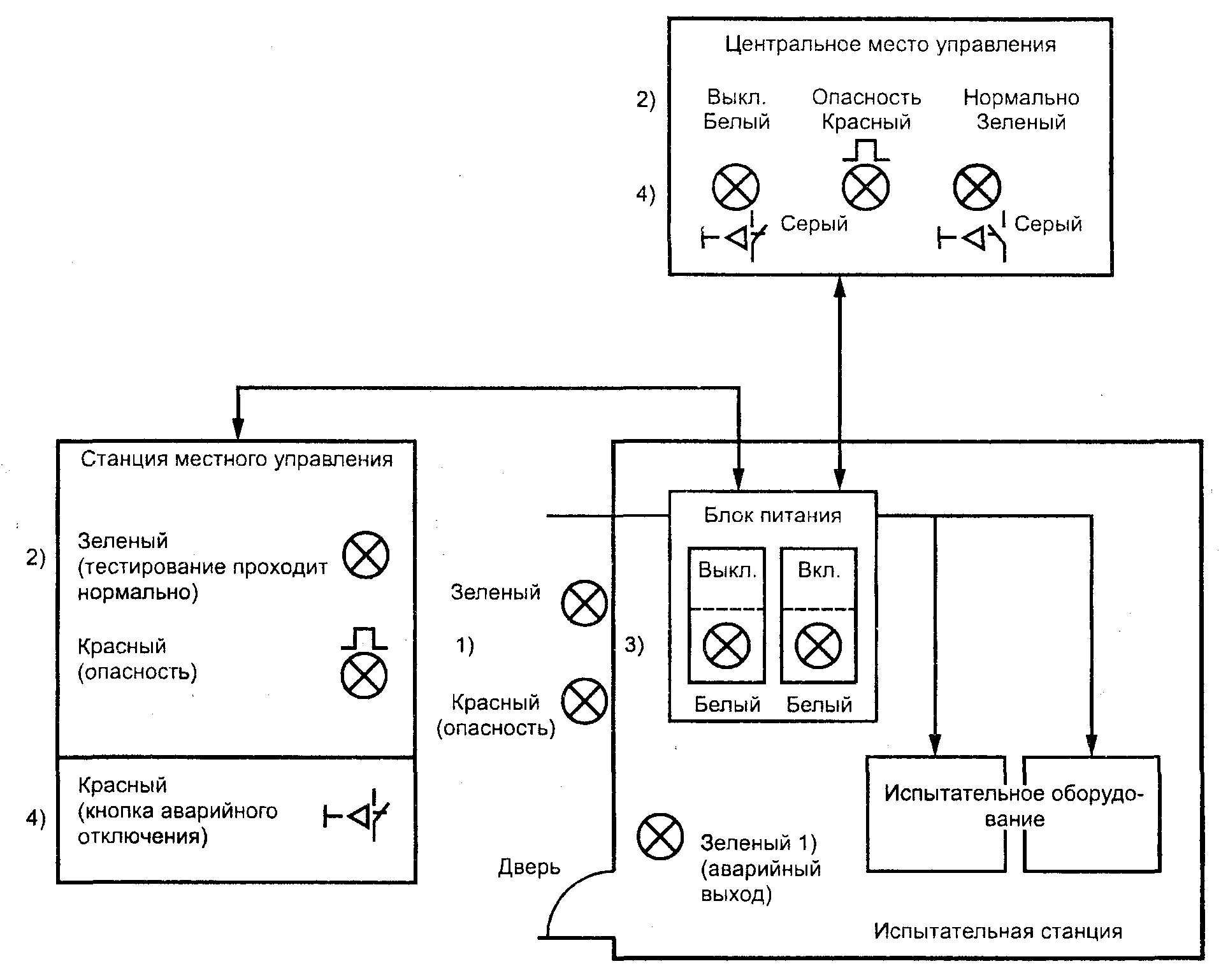 Условные обозначения: - непрерывный сигнал;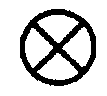  - мигающий сигнал (2 Гц)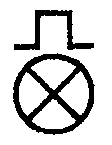 1) См. таблицу 6.2) См. таблицу 7.3) См. таблицу 8.4) См. таблицу 9.Рисунок В.1 - Органы управления и контрольные устройства, связанные с испытательным оборудованиемВ этом примере следует закодировать информацию согласно соответствующим критериям управления (см. таблицу В.1).Таблица В.1 - Информация, которая будет закодированаНеисправное состояние блока питания не имеет никакого влияния на безопасность людей, но может влиять на процесс и оборудование, если прерван процесс испытания.Представление информации одним индикатором и одним цветом недостаточно для безопасной и однозначной оценки ситуации, если есть необходимость применения дополнительных средств кодирования для управления и отображения состояния блока питания, режима эксплуатации процесса и их воздействия на людей, среду и оборудование.Пример применения цветового кодирования показывает возможность закодировать полную информацию следующими средствами:- приоритет 1 (связанный с безопасностью) - цвет и временной код (мигающий сигнал частотой 2 Гц);- приоритет 2 (связанный с безопасностью) - цветовой код (КРАСНЫЙ, ЗЕЛЕНЫЙ, БЕЛЫЙ);- приоритет 3 (не связанный с безопасностью) - код позиции (ЛЕВЫЙ, ПРАВЫЙ). Завершение информационной концепции для этого примера приведено в таблице В.2.Таблица В.2 - Завершение информационной концепцииПРИЛОЖЕНИЕ С(справочное)Примеры кодов визуальных, звуковых и осязательных сигналовТаблица С.1 - Коды визуальных сигналовТаблица С.2 - Примеры звуковых кодовТаблица С.3 - Примеры осязательных кодовПРИЛОЖЕНИЕ D(справочное)Библиография*[1]	МЭК 60050 (845): 1987 Международный электротехнический словарь (МЭС). Глава 845. Освещение[2]	МЭК 61310-1: 1995 Безопасность машин. Обозначение, маркировка и запуск. Часть 1. Требования к световым, звуковым и осязательным сигналам[3]	ИСО 3864: 1984 Цвета предупреждающие и знаки безопасности[4]	МЭК 60417: 1998 Графические символы, наносимые на аппаратуру. Указатель, обзор и подбор отдельных листов[5]	МЭК 60617 (комплекс стандартов) Графические условные обозначения (символы) для схем[6]	ИСО 7000: 1989 Обозначения условные графические, наносимые на оборудование. Перечень и сводная таблица[7]	ИСО 8201: 1987 Акустика. Слышимый сигнал аварийной эвакуации[8]	ИСО/ДИС 11429: 1992 Эргономика. Система звуковых и световых сигналов опасности и безопасности* Международные стандарты ИСО, МЭК - во ВНИИКИ.1 Область применения	22 Нормативные ссылки	33 Определения	34 Правила кодирования	44.1 Общие положения	44.2 Визуальные (световые) сигналы	54.3 Звуковые сигналы	84.4 Осязательные сигналы	85 Рекомендации по применению	95.1 Режимы индикации	95.2 Режимы приведения в действие	9Приложение а. Специальные требования к механическим индикаторам	16Приложение в. Пример применения кодирования индикации (с использованием цвета)	17Приложение с. Примеры кодов визуальных, звуковых и осязательных сигналов	19Приложение d. Библиография	21Способы кодированияХарактеристика кодовВизуальные (световые) сигналыВизуальные (световые) сигналыЦветомОттенок, насыщенность, яркость, контрастность.ФормойРисунок (алфавитно-цифровой, пиктограммы, графические символы, линии); форма (шрифт символа., размер, ширина линии); структура (тип строки, наличие тени, пунктирные линии)ПозициейРазмещение (абсолютное, относительное); направление (с системой ссылок или без нее)Изменением характеристик во времениИзменение во времени: яркости, цвета, формы, позицииЗвуковые сигналыЗвуковые сигналыТипом звукаТон; шум; проговариваемое сообщениеЧистотой тонаВыбранная частотаИзменением характеристик во времениИзменение во времени: частотных характеристик; громкости; абсолютной длительностиОсязательные сигналыОсязательные сигналыФормамиФорма, шероховатость поверхностиВоспринимаемым усилиемАмплитудаВибрациейАмплитуда, частотаПозициейРазмещение (абсолютное, относительное); направление (с системой ссылок или без нее)Изменением характеристик во времениИзменение во времени усилия вибрацииЦветСмысловое значениеСмысловое значениеСмысловое значениеЦветБезопасность людей или оборудованияСостояние процессаСостояние оборудованияКРАСНЫЙОпасностьКритическое состояниеНеисправностьЖЕЛТЫЙВниманиеПереходное (изменение условий или состояние, предшествующее изменению условий)Переходное (изменение условий или состояние, предшествующее изменению условий)ЗЕЛЕНЫЙБезопасностьНормальноеНормальноеСИНИЙСпециальное (может иметь любое значение, кроме функционального для красного, желтого и зеленого цветов)Специальное (может иметь любое значение, кроме функционального для красного, желтого и зеленого цветов)Специальное (может иметь любое значение, кроме функционального для красного, желтого и зеленого цветов)БЕЛЫЙ, СЕРЫЙНе имеют специального значенияНе имеют специального значенияНе имеют специального значенияГрафическое обозначениеСмысловое значениеСмысловое значениеСмысловое значениеГрафическое обозначениеБезопасность людей или оборудованияСостояние процессаСостояние оборудования 1)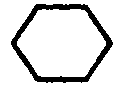 ОпасностьКритическоеНеисправное 1)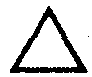 ВниманиеПереходноеПереходное 1)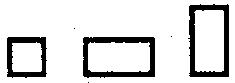 БезопасностьНормальноеНормальное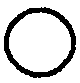 СпециальноеСпециальноеСпециальное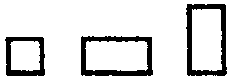 Не имеет специального значенияНе имеет специального значенияНе имеет специального значения1) Только в целях безопасности следует выделять графические символы жирными линиями.1) Только в целях безопасности следует выделять графические символы жирными линиями.1) Только в целях безопасности следует выделять графические символы жирными линиями.1) Только в целях безопасности следует выделять графические символы жирными линиями.Вид звукаСмысловое значениеСмысловое значениеСмысловое значениеВид звукаБезопасность людей или оборудованияСостояние процессаСостояние оборудованияПротяжный, резкий усиливающийсяОпасностьКритическоеНеисправноеПрерывистый с постоянным интерваломВниманиеПереходноеПереходноеНепрерывный с постоянным уровнемБезопасностьНормальноеНормальноеЧередующиеся звукиСпециальноеСпециальноеСпециальноеДругие звукиНе имеют специального значенияНе имеют специального значенияНе имеют специального значенияСиловое воздействие1)Смысловое значениеСмысловое значениеСмысловое значениеСиловое воздействие1)Безопасность людей или оборудованияСостояние процессаСостояние оборудованияСильноеОпасностьКритическоеСмысловое значение не определеноСреднееВниманиеПереходноеСмысловое значение не определеноНизкоеБезопасностьНенормальноеСмысловое значение не определеноДругоеСпециальноеСпециальноеСмысловое значение не определено1) Код до настоящего времени не определен.Примечания1 Непрерывная вибрация может использоваться для обозначения соответствующего уровня безопасности, или вибрация может быть закодирована в соответствии со звуковыми кодами (см. таблицу 4) для обеспечения определенного смыслового значения, например опасности, внимания или безопасности.2 Вместо вибрации или силового воздействия могут использоваться другие осязательные коды.1) Код до настоящего времени не определен.Примечания1 Непрерывная вибрация может использоваться для обозначения соответствующего уровня безопасности, или вибрация может быть закодирована в соответствии со звуковыми кодами (см. таблицу 4) для обеспечения определенного смыслового значения, например опасности, внимания или безопасности.2 Вместо вибрации или силового воздействия могут использоваться другие осязательные коды.1) Код до настоящего времени не определен.Примечания1 Непрерывная вибрация может использоваться для обозначения соответствующего уровня безопасности, или вибрация может быть закодирована в соответствии со звуковыми кодами (см. таблицу 4) для обеспечения определенного смыслового значения, например опасности, внимания или безопасности.2 Вместо вибрации или силового воздействия могут использоваться другие осязательные коды.1) Код до настоящего времени не определен.Примечания1 Непрерывная вибрация может использоваться для обозначения соответствующего уровня безопасности, или вибрация может быть закодирована в соответствии со звуковыми кодами (см. таблицу 4) для обеспечения определенного смыслового значения, например опасности, внимания или безопасности.2 Вместо вибрации или силового воздействия могут использоваться другие осязательные коды.ЗначениеВизуальный код (восприятие)Визуальный код (восприятие)Звуковой кодОсязательный кодОсязательный кодПояснениеДействиеДействиеПример примененияЗначениеЦветГрафический символЗвуковой кодВибрация, усилие воздействияПоложениеПояснениеоператораперсонала*Пример примененияКритическоеКРАСНЫЙ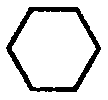 Протяжные и резкие звукиСильнаяКод не определенОпасная ситуацияНемедленное действие в опасных ситуацияхЭвакуация или прекращение работыВход запрещенПереходноеЖЕЛТЫЙ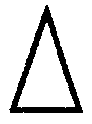 Прерывистые звуки с постоянным интерваломСредняяКод не определенСитуация отказа, постоянный или временный риск (например близость к источникам повышенной опасности)Вмешательство для предотвращения опасной ситуацииЭвакуация или ограничение доступаОграниченныйдоступНормальноеЗЕЛЕНЫЙ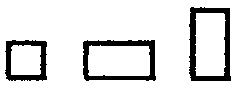 Непрерывные звукиНизкаяКод не определенОбозначение безопасной ситуации, продолжение безопасного состоянияНе требуется специальных действийНе требуется специальных действийЗапасной выходСпециальноеСИНИЙ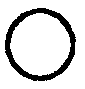 Чередующиеся звукиКод не определенКод не определенОбозначение состояния, требующего специального действияСпециальное действиеСпециальное действиеСпециальный выходНе имеют специального значенияБЕЛЫЙ, СЕРЫЙ, ЧЕРНЫЙ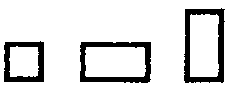 Другие звукиКод не определенКод не определенОбщая информацияНе требуется специальных действийНе требуется специальных действийПояснение выхода* Люди, занятые в производстве, но не являющиеся операторами.* Люди, занятые в производстве, но не являющиеся операторами.* Люди, занятые в производстве, но не являющиеся операторами.* Люди, занятые в производстве, но не являющиеся операторами.* Люди, занятые в производстве, но не являющиеся операторами.* Люди, занятые в производстве, но не являющиеся операторами.* Люди, занятые в производстве, но не являющиеся операторами.* Люди, занятые в производстве, но не являющиеся операторами.* Люди, занятые в производстве, но не являющиеся операторами.* Люди, занятые в производстве, но не являющиеся операторами.ЗначениеВизуальный кодВизуальный кодЗвуковой кодОсязательный кодОсязательный кодПояснениеДействие оператораПример примененияЗначениеЦветГрафический символЗвуковой кодВибрация, усилие воздействияПоложениеПояснениеДействие оператораПример примененияКритическоеКРАСНЫЙ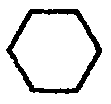 Протяжные и резкие звукиСильнаяКод не определенСостояние отказаНемедленное действие при опасных состояниях, например:- критическое положение останова;- открытие вентиля безопасности;- запуск охлаждающего насосаДавление/температура основных жидкостных систем выходят за безопасный предел:- падение напряжения;- пробой главной системы;- остановка необходимых машин, обслуживаемых систем;- превышение температуры холодильникаПереходноеЖЕЛТЫЙ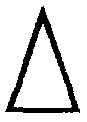 Прерывистые звуки с постоянным интерваломСредняяПереходное состояние, угроза критического состоянияУправление и/или вмешательство (например перезапуск заданной функции)Давление/температура отличаются от нормального уровня:- изменение положения вентиля;- отключение защитыНормальноеЗЕЛЕНЫЙ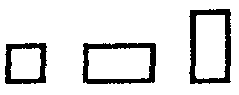 Непрерывные звукиНизкаяНормальное состояниеНеобязательноРазрешение к продолжению действия - обозначение нормальных пределов работыСпециальноеСИНИЙ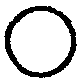 Чередующиеся звукиКод не определенОбозначение состояния, требующего действияСпециальное действиеИндикация - потребность в введении оператором информацииНе имеют специального значенияБЕЛЫЙ, СЕРЫЙ, ЧЕРНЫЙ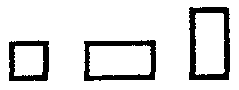 Другие звукиЛюбое значение, когда существует сомнение по применению цветов (красного, желтого, зеленого, синего)НаблюдениеОсновная информация (например подтверждение команды, отображение измеряемых величин)ЗначениеВизуальный кодВизуальный кодЗвуковой кодОсязательный кодОсязательный кодПояснениеДействие оператораПример примененияЗначениеЦветГрафический символЗвуковой кодВибрация, усилие воздействияПоложениеПояснениеДействие оператораПример примененияКритическоеКРАСНЫЙПротяжные и резкие звукиКод не определенКод не определенСостояние отказаНемедленное действие при опасных состояниях, например:- критическое положение останова;- открытие вентиля безопасности;- запуск охлаждающего насосаДавление/температура вспомогательных систем выходят за безопасный предел:- остановка необходимых обслуживаемых систем;- остановка подъемникаПереходноеЖЕЛТЫЙПрерывистые звуки с постоянным интерваломПереходное состояниеУправление и/или вмешательство (например перезапуск заданной функции)Перегруженность конвейера;изменение положения ленты конвейераНормальноеЗЕЛЕНЫЙНепрерывные звукиНормальное состояниеНеобязательноРазрешение к продолжению;обозначение нормальных пределов работыСпециальноеСИНИЙЧередующиеся звукиСпециальное значениеСпециальное действиеИндикация - потребность в введении:- подстроечных значений- другого режима управленияНе имеют специального значенияБЕЛЫЙ, СЕРЫЙ, ЧЕРНЫЙДругие звуки--Состояние индикации, например:- выключатель ВКЛ./ ВЫКЛ.;- вентиль ОТКРЫТ/ ЗАКРЫТ;- двигатель ЗАПУЩЕН/ ОСТАНОВЛЕНЗначениеВизуальный кодВизуальный кодЗвуковой кодОсязательный кодОсязательный кодПояснениеПример примененияЗначениеЦветГрафический символЗвуковой кодНеровность поверхности, формаПоложениеПояснениеПример примененияКритическоеКРАСНЫЙНе применяется.См. примечание 2См. примечание 3См. примечание 2Действие в случае опасности или аварииАварийный останов; останов или выключение с аварийным остановом; инициирование аварийных действий (см. примечание 1)ПереходноеЖЕЛТЫЙНе применяется.См. примечание 2См. примечание 3См. примечание 2Действие в случае переходного состоянияВмешательство, с целью подавить переходное состояние; ручное вмешательство для повторного запуска прерванного автоматического циклаНормальноеЗЕЛЕНЫЙНе применяется.См. примечание 2См. примечание 3См. примечание 2Действие в случае безопасной ситуации или готовность к нормальным условиям работыСм. примечание 1СпециальноеСИНИЙНе применяется.См. примечание 2См. примечание 3См. примечание 2Состояние, которое требует действияФункции возвратаНе имеет специального значенияБЕЛЫЙ, СЕРЫЙ, ЧЕРНЫЙНе применяется.См. примечание 2См. примечание 3См. примечание 2Общее инициирование действийМожет использоваться для любых функций, кроме аварии, останова, например ВЫКЛ./ВКЛ., ОСТАНОВ/НАЧАЛО (см. примечание 4)Примечания1 Для нормального СТОП/ВЫКЛ. см. 5.2.1.2; ПУСК/ВКЛ. см. 5.2.1.3.2 Практически невозможно стандартизировать код позиции для выключателей, связанных с безопасностью.3 Практически невозможно стандартизировать этот код.4 Если используются дополнительные средства кодирования (например форма, позиция) для идентификации выключателей, то БЕЛЫЙ, СЕРЫЙ или ЧЕРНЫЙ цвета могут использоваться для различных выключателей, например БЕЛЫЙ цвет используют как для выключателей «ПУСК», так и «СТОП» Примечания1 Для нормального СТОП/ВЫКЛ. см. 5.2.1.2; ПУСК/ВКЛ. см. 5.2.1.3.2 Практически невозможно стандартизировать код позиции для выключателей, связанных с безопасностью.3 Практически невозможно стандартизировать этот код.4 Если используются дополнительные средства кодирования (например форма, позиция) для идентификации выключателей, то БЕЛЫЙ, СЕРЫЙ или ЧЕРНЫЙ цвета могут использоваться для различных выключателей, например БЕЛЫЙ цвет используют как для выключателей «ПУСК», так и «СТОП» Примечания1 Для нормального СТОП/ВЫКЛ. см. 5.2.1.2; ПУСК/ВКЛ. см. 5.2.1.3.2 Практически невозможно стандартизировать код позиции для выключателей, связанных с безопасностью.3 Практически невозможно стандартизировать этот код.4 Если используются дополнительные средства кодирования (например форма, позиция) для идентификации выключателей, то БЕЛЫЙ, СЕРЫЙ или ЧЕРНЫЙ цвета могут использоваться для различных выключателей, например БЕЛЫЙ цвет используют как для выключателей «ПУСК», так и «СТОП» Примечания1 Для нормального СТОП/ВЫКЛ. см. 5.2.1.2; ПУСК/ВКЛ. см. 5.2.1.3.2 Практически невозможно стандартизировать код позиции для выключателей, связанных с безопасностью.3 Практически невозможно стандартизировать этот код.4 Если используются дополнительные средства кодирования (например форма, позиция) для идентификации выключателей, то БЕЛЫЙ, СЕРЫЙ или ЧЕРНЫЙ цвета могут использоваться для различных выключателей, например БЕЛЫЙ цвет используют как для выключателей «ПУСК», так и «СТОП» Примечания1 Для нормального СТОП/ВЫКЛ. см. 5.2.1.2; ПУСК/ВКЛ. см. 5.2.1.3.2 Практически невозможно стандартизировать код позиции для выключателей, связанных с безопасностью.3 Практически невозможно стандартизировать этот код.4 Если используются дополнительные средства кодирования (например форма, позиция) для идентификации выключателей, то БЕЛЫЙ, СЕРЫЙ или ЧЕРНЫЙ цвета могут использоваться для различных выключателей, например БЕЛЫЙ цвет используют как для выключателей «ПУСК», так и «СТОП» Примечания1 Для нормального СТОП/ВЫКЛ. см. 5.2.1.2; ПУСК/ВКЛ. см. 5.2.1.3.2 Практически невозможно стандартизировать код позиции для выключателей, связанных с безопасностью.3 Практически невозможно стандартизировать этот код.4 Если используются дополнительные средства кодирования (например форма, позиция) для идентификации выключателей, то БЕЛЫЙ, СЕРЫЙ или ЧЕРНЫЙ цвета могут использоваться для различных выключателей, например БЕЛЫЙ цвет используют как для выключателей «ПУСК», так и «СТОП» Примечания1 Для нормального СТОП/ВЫКЛ. см. 5.2.1.2; ПУСК/ВКЛ. см. 5.2.1.3.2 Практически невозможно стандартизировать код позиции для выключателей, связанных с безопасностью.3 Практически невозможно стандартизировать этот код.4 Если используются дополнительные средства кодирования (например форма, позиция) для идентификации выключателей, то БЕЛЫЙ, СЕРЫЙ или ЧЕРНЫЙ цвета могут использоваться для различных выключателей, например БЕЛЫЙ цвет используют как для выключателей «ПУСК», так и «СТОП» Примечания1 Для нормального СТОП/ВЫКЛ. см. 5.2.1.2; ПУСК/ВКЛ. см. 5.2.1.3.2 Практически невозможно стандартизировать код позиции для выключателей, связанных с безопасностью.3 Практически невозможно стандартизировать этот код.4 Если используются дополнительные средства кодирования (например форма, позиция) для идентификации выключателей, то БЕЛЫЙ, СЕРЫЙ или ЧЕРНЫЙ цвета могут использоваться для различных выключателей, например БЕЛЫЙ цвет используют как для выключателей «ПУСК», так и «СТОП» Блок питанияБлок питанияБлок питанияВоздействие режима эксплуатации на:Воздействие режима эксплуатации на:Воздействие режима эксплуатации на:Воздействие режима эксплуатации на:СостояниеЭксплуатационный режимЭксплуатационный режимлюдейсредупроцессоборудованиеСостояниеРабочийНеисправностьлюдейсредупроцессоборудованиеВКЛ.X-ОпасностьНе воздействует в этом случаеНормальноеНормальноеВЫКЛX-БезопасностьНе воздействует в этом случаеКритическое состояниеКритическое состояниеВЫКЛ.(неисправность)-XБезопасностьНе воздействует в этом случаеКритическое состояниеКритическое состояниеПримечание. Знак X указывает на необходимость кодирования состояния органа управления.Примечание. Знак X указывает на необходимость кодирования состояния органа управления.Примечание. Знак X указывает на необходимость кодирования состояния органа управления.Примечание. Знак X указывает на необходимость кодирования состояния органа управления.Примечание. Знак X указывает на необходимость кодирования состояния органа управления.Примечание. Знак X указывает на необходимость кодирования состояния органа управления.Примечание. Знак X указывает на необходимость кодирования состояния органа управления.Место индикацииДоказательство формированияЦвет индикатораРазмещение световой сигнализацииСостояние блока питанияСостояние блока питанияСостояние блока питанияМесто индикацииДоказательство формированияЦвет индикатораРазмещение световой сигнализацииВключеноВыключеноВыключено (неисправность)Испытуемое оборудованиеБезопасность людейЗеленыйОколо двери (за дверью)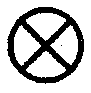 Испытуемое оборудованиеБезопасность людейКрасныйОколо двери (за дверью)Станция местного управленияИспытание проходит нормальноЗеленый-Станция местного управленияИспытание проходит ненормальноКрасный-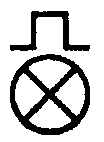 Центральное место управленияИспытание не проводитсяБелыйСлеваЦентральное место управленияИспытание проходит нормальноЗеленыйСправаЦентральное место управленияИспытание проходит ненормальноКрасныйНад выключателемУсловные обозначения: - непрерывный сигнал; - мигающий сигнал частотой 2 Гц.Условные обозначения: - непрерывный сигнал; - мигающий сигнал частотой 2 Гц.Условные обозначения: - непрерывный сигнал; - мигающий сигнал частотой 2 Гц.Условные обозначения: - непрерывный сигнал; - мигающий сигнал частотой 2 Гц.Условные обозначения: - непрерывный сигнал; - мигающий сигнал частотой 2 Гц.Условные обозначения: - непрерывный сигнал; - мигающий сигнал частотой 2 Гц.Условные обозначения: - непрерывный сигнал; - мигающий сигнал частотой 2 Гц.КодированиеКодированиеКодированиеМаксимально рекомендуемое число элементовПримерЗамечаниеФормаИзображениеБуквенно-цифровые символы100123ABCabcГеометрические фигуры40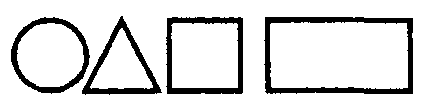 См. примечание 1Графические символы40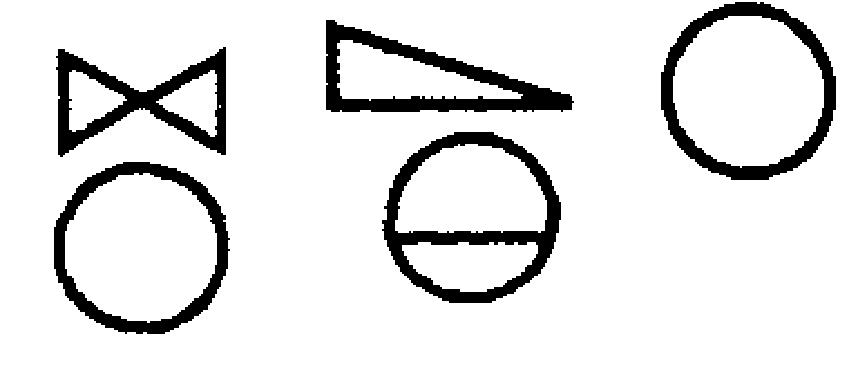 См. примечание 2Линии4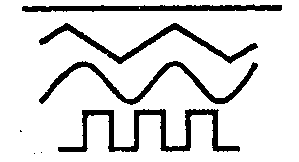 ФормаОчертаниеШрифт (рисунок, наклон, насыщенность, размер)2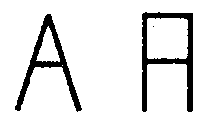 ФормаОчертаниеЛинейные искажения (косина, отношение высоты к ширине)2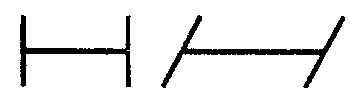 ФормаОчертаниеРазмер символа3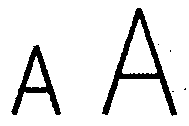 ФормаОчертаниеШирина линии3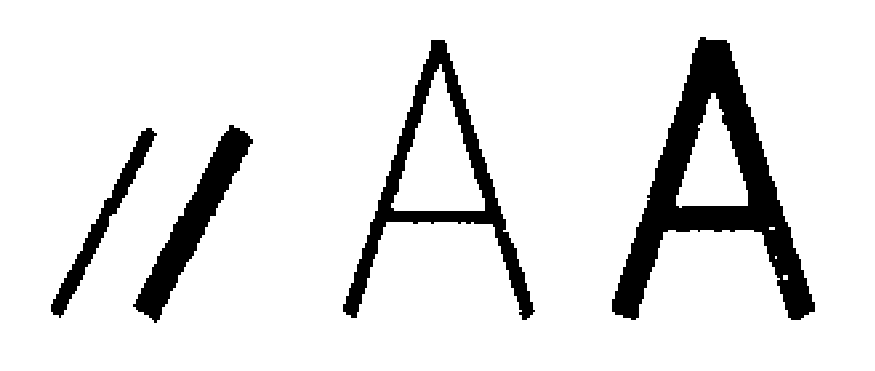 ФормаТекстураТип строки (точки, штрихи и т.д.)3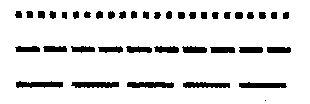 ФормаТекстураШтриховка, выделение точками, оттенение, и т.д. в случае двухмерных рисунков3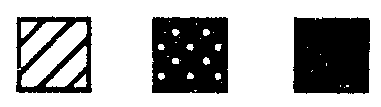 РазмещениеПозицияАбсолютная позиция9Сверху, слева, снизу или справаРазмещениеПозицияПозиция, связанная с другой информацией (относительная позиция)8Сверху или снизу, справа или слеваРазмещениеНаправлениеНаправление символов без ссылок8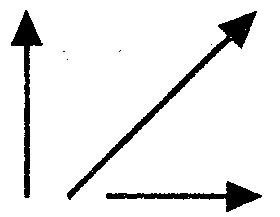 РазмещениеНаправлениеНаправление символов со ссылками24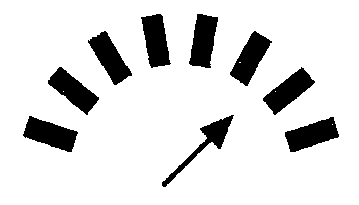 Возможно и большее число элементов, например 60 (для часов)ВремяИзменение формы во времениИзменение изображения во времени3Медленное, быстрое, непрерывное, импульсивноеВремяИзменение цвета во времени (мигание)Частота мигания30,5; 2 ГцСм. 4.2.3ВремяИзменение цвета во времени (мигание)Отношение импульс / пауза31:1; 2:1; 1:2ВремяИзменение цвета во времени (мигание)Скорость2Непрерывная, импульсивнаяВремяИзменение места во времениТрансляцияПоток, скачокПримечания1 Смысловое значение геометрических фигур приведено в таблице 3 ИСО 3864 [3].2 Графические символы и пиктограммы приведены в МЭК 60417 [4], МЭК 60617 [5], ИСО 7000 [6].Примечания1 Смысловое значение геометрических фигур приведено в таблице 3 ИСО 3864 [3].2 Графические символы и пиктограммы приведены в МЭК 60417 [4], МЭК 60617 [5], ИСО 7000 [6].Примечания1 Смысловое значение геометрических фигур приведено в таблице 3 ИСО 3864 [3].2 Графические символы и пиктограммы приведены в МЭК 60417 [4], МЭК 60617 [5], ИСО 7000 [6].Примечания1 Смысловое значение геометрических фигур приведено в таблице 3 ИСО 3864 [3].2 Графические символы и пиктограммы приведены в МЭК 60417 [4], МЭК 60617 [5], ИСО 7000 [6].Примечания1 Смысловое значение геометрических фигур приведено в таблице 3 ИСО 3864 [3].2 Графические символы и пиктограммы приведены в МЭК 60417 [4], МЭК 60617 [5], ИСО 7000 [6].Примечания1 Смысловое значение геометрических фигур приведено в таблице 3 ИСО 3864 [3].2 Графические символы и пиктограммы приведены в МЭК 60417 [4], МЭК 60617 [5], ИСО 7000 [6].КодированиеКодированиеКодированиеМаксимально рекомендуемое число элементовПримерЗамечаниеТип звукаТоныОдин тон3Чистый тонТип звукаТоныЗвук2Основной тон с обертономТип звукаТоныАккорд2Согласующиеся аккорды, нестройные аккордыТип звукаШумыШум1Тип звукаШумыКомплекс3Звонок, гудение, ударТип звукаЯзыкГолос10Обычный голос и предупреждающие звукиТип звукаЯзыкСлова, текстНеобходимо гарантировать разборчивостьВремяОбщая продолжительностьОбщая продолжительность2Быстро, долгоВремяИзменение частотного состава во времениПоследовательность звуков2МелодияВремяИзменение частотного состава во времениСкорость2Непрерывная, неустойчиваяВремяИзменение частотного состава во времениЧастота3Медленно, быстроВремяИзменение уровня звукового давления во времениСкорость2Непрерывная, неустойчиваяВремяИзменение уровня звукового давления во времениЧастота3Медленно, быстроВремяИзменение уровня звукового давления во времениОтношение импульс/пауза3Синфазный сигнал, импульсы, прерванный тонКодированиеКодированиеКодированиеМаксимально рекомендуемое число элементовПримерЗамечаниеФормаИзображение (трехмерное)Геометрические фигуры10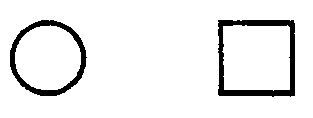 ФормаИзображение (трехмерное)Определенные формы5В виде гриба, пальмыФормаИзображение (трехмерное)Размер3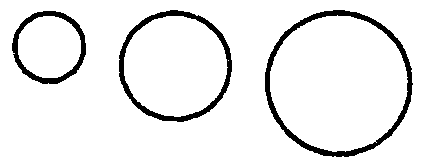 ФормаИзображение (трехмерное)Поверхность3Грубая, гладкая, мягкая, жесткаяРазмещениеПозицияАбсолютная позиция5Сверху, слева, снизу или справаРазмещениеПозицияОтносительная позиция5Налево от ..., направо от ...; налево, прямоОбратная связь приведения в действиеУсилиеАбсолютное усилие против приведения в действиеОт слабого к сильномуТолько качественная степень информацииОбратная связь приведения в действиеУсилиеАбсолютное усилие против приведения в действиеОт слабого к сильномуТолько качественная степень информацииОбратная связь приведения в действиеВибрацияИзменение положения во времени3Горизонтальное, вертикальное движение ручки, педалиИзменение частоты или амплитудыОбратная связь приведения в действиеВибрацияИзменение силы во времени3Изменение усилия против приведения в действие во времени